Ход урока.Орг. момент.Слово учителя об И.С.Тургеневе.	Иван Сергеевич Тургенев – русский поэт, прозаик, драматург. Родился Тургенев 9 ноября (28 октября) 1817 г. в очень богатой помещичьей семье. Он был вторым ребёнком - первым родился его брат Николай. 	Иван Сергеевич Тургенев провел детство в имении своей матери - Спасском-Лутовинове, расположенном недалеко от города Орла. Большой, почти в сорок комнат дом с колоннами стоял в саду; за домом - сад с роскошными цветниками, темными, тенистыми аллеями спускался к прудам. 	И хотя позднее Тургеневу довелось увидеть много живописных мест и на родине, и за границей, однако на всю жизнь он сохранил воспоминания о своём родном «гнезде».	Около дома находились службы; постройки для дворни, которой около трехсот человек - повара, прачки, столяры, портные, мальчики для побегушек, кружевницы... Подальше - скотный, конный и птичий дворы. В одной из галерей с колоннами помещалась большая библиотека. Были в усадьбе свои музыканты, актеры, давались иной раз и театральные представления. Усадьба Тургеневых - такая же, каких много было во времена крепостного права, и жизнь в ней шла такая же, как в других усадьбах богатых помещиков.	Главным лицом в усадьбе была мать писателя Варвара Петровна. Она была очень богата, ей принадлежала не только усадьба Спасское, но и еще несколько имений и тысячи крепостных крестьян.	Своевольная, властолюбивая, она была умна, образованна, много читала, знала несколько иностранных языков и по-русски писала «изящным слогом и без ошибок», что тогда для женщины было редкостью.	Но, несмотря на свой ум и образованность, была она жестокой помещицей-крепостницей. Никогда не задумывалась она над тем, что крепостные крестьяне тоже люди. Тургенев писал: «Я родился и вырос в атмосфере, где царили подзатыльники, щипки, колотушки, пощёчины и проч. Ненависть к крепостному праву уже тогда жила во мне». Именно мать стала прототипом помещицы из рассказа «Муму».	Иван Сергеевич Тургенев по отцу принадлежал к старинному дворянскому роду. Сергей Николаевич был суровый и холодный, мало занимался своими детьми. Отец писателя начал службу в кавалергардском полку и ко времени встречи с будущей женой был в чине поручика. Все управление усадьбой Спасское было в руках матери Варвары Петровны. 	Для детей был также установлен свой порядок жизни. Каждый день ровно в десять часов утра в детские комнаты входил Федор Иванович Лобанов - крепостной дворовый человек, который исполнял должность секретаря при Варваре Петровне. Он вручал гувернеру маленький листок бумаги, на котором рукой матери было написано расписание детских занятий и развлечений на день. Ни один гувернер не смел без приказания менять это расписание. Матери всегда все было известно - у нее была своя «тайная полиция».		В домашней библиотеке было много книг на русском, английском, немецком языках, но большинство книг было на французском языке. Спасское приволье стало его «колыбелью»: научило страстно любить природу, особенно в живых её проявлениях. Именно Фёдора Лобанова Тургенев считал лучшим из своих учителей. Они часто ходили в лес, и там мальчик учился читать русские книги. На всю жизнь Иван Сергеевич сохранил память об этом старике.	Когда мальчику исполнилось 15 лет, он закончил частный пансион в Москве и продолжил обучение в Московском университете, откуда перешёл в Петербургский университет на словесное отделение философского факультета. На первом году его жизни в Петербурге произошла встреча с В.А.Жуковским, он сблизился с профессором П. А. Плетневым. Тургеневу не было еще и восемнадцати лет, когда появилось его первое произведение.	С начала 1847 по июнь 1850 он живет за границей (в Германии, Франции), время от времени приезжая в Россию. Там, вдали от родины, Тургенев начал записывать свои воспоминания о детских годах, и из этих записок составилась целая книга: в 1852 году появились в печати «Записки охотника». Писатель рассказал в «Записках» настоящую правду: он вспоминал друзей своего детства, их рассказы, свои беседы с ними – он хотел поблагодарить их за всё доброе, что от них получил. Основной идеей «Записок охотника» является протест против крепостного права. «Под этим именем, - писал Тургенев, - я собрал и сосредоточил всё, против чего я решил бороться до конца, с чем я поклялся никогда не примиряться…»	«Записки охотника» состоят из двадцати пяти рассказов, представляющих собой отдельные законченные произведения, разнообразные по содержанию и художественным особенностям. В основе художественной стройности «Записок охотника» — образ рассказчика (охотника), от лица которого ведется повествование. Рассказчик обычно принимает непосредственное участие в описываемых событиях и не скрывает своего отношения к ним. Он слушает (или подслушивает) разговоры действующих лиц, иногда вмешиваясь в беседу, или специально расспрашивает их о жизни, попутно сообщая читателю уже известные сведения об этом лице.	Конечно, «Записки охотника» - это малая часть того, что написал Тургенев, но это выдающаяся книга. Недаром император Александр II, отменивший в 1861 году крепостное право, сказал: «С тех пор, как я прочёл ваши «Записки охотника» меня ни на минуту не оставляла мысль о необходимости освободить крестьян от крепостной зависимости».	Иван Сергеевич Тургенев скончался 22 августа 1883 года в Буживале (во Франции). По высказанному им перед смертью желанию гроб с его телом был перевезён из Франции в Россию (Петербург) и похоронен на Волковском кладбище.Во время рассказа учителя ученики готовятся отвечать на вопросы (РЛ):- когда родился И.С.Тургенев? (9 ноября 1817г.)- сколько детей было в семье? (двое: Николай и Сергей)- как называлось имение матери? (Спасское-Лутовиново)- кто был «главным лицом» в усадьбе? (мать – Варвара Петровна)- каким характером обладала мать писателя? (жестокая, своенравная)- Как звали отца писателя? (Сергей Николаевич)- кого Тургенев считал своим лучшим учителем? (Фёдор Иванович Лобанов)- где учился И.С.Тургенев? (частный пансион, Московский университет, Петербургский унив-т – словесное отделение)- когда появились в печати «Записки охотника»? (1852)- в каком году и кем было отменено крепостное право? (1861, Александр II)- когда скончался И.С.Тургенев и где похоронен? (22 авг. 1883г. во Франции, в СПб на Волковском кладбище)Повесть «Бежин луг» входит в цикл «Записки охотника»За лесами солнышко уж село;На краю далеком неба зорька заалела;Но и та потухла. Топот в поле раздается.То табун коней в ночное по лугам несется.Ухватя коней за гриву, скачут дети в поле.То-то радость и веселье, то-то детям воля!По траве высокой кони на просторе бродят;Собралися дети в кучку, разговор заводят…И на ум приходят детям бабушкины сказки:Вот с метлой несётся ведьма на ночные пляски;Вот над лесом мчится леший с головой косматой,А по небу, сыпля искры, змей летит крылатый;И какие-то все в белом тени в поле ходят…Детям боязно – и дети огонёк разводят.Как связано это стихотворение с нашим сегодняшним уроком? (В рассказе Тургенева мы знакомимся с деревенскими мальчиками, которые вышли в ночное). Вспомните, как называется описание внешности героя в литературном произведении? (портрет)Попробуйте сформулировать тему нашего сегодняшнего урока (Литературные портреты главных героев рассказа «Бежин луг»)Работа с текстом. Знакомство с персонажами.Найдите в тексте описания ребят. Один из учеников читает описание, затем – заполняется таблицаСловарная работа.Армяк – в старину у крестьян: кафтан из толстого сукнаСвитка – в старое время верхняя длинная распашная одежда из домотканого сукнаТщедушный – хилый, слабосильныйПрикорнуть – прилечь, свернувшись комочком, заснутьРогожа – грубый плетёный из мочала материалРабота по таблице:- Что можно узнать о герое по описанию его внешности? (жизнь, характер)- Докажите примерами (Федя – богатая семья, лёгкая жизнь; Илюша – заботливость – работа на заводе)- Что общего между мальчиками?- Чем они различаются? (характер, взгляд, отношение к жизни)- Кого из мальчиков особо выделяет автор? (Павел – единственный назван полным именем, серьёзный, смелый, рассудительный)- Кто из мальчиков самый старший? (Федя) Самый младший? (Ваня)Рефлексия:- чему научились на уроке?- как умение анализировать описание героя может помочь в понимании произведения?Д.З.: отметить в тексте описания природы, как реагируют мальчики на изменения в природе, как проявляются их характеры.Рабочий лист ________________________________________________________Задание 1. Выполняется во время рассказа учителя.- когда родился И.С.Тургенев? _______________________________________- сколько детей было в семье? ________________________________________- как называлось имение матери? _____________________________________- кто был «главным лицом» в усадьбе? _________________________________- каким характером обладала мать писателя? ____________________________- Как звали отца писателя? ____________________________________________- кого Тургенев считал своим лучшим учителем? _________________________- где учился И.С.Тургенев? ___________________________________________- когда появились в печати «Записки охотника»? _________________________- в каком году и кем было отменено крепостное право? ____________________- когда скончался И.С.Тургенев и где похоронен? ___________________________________________________________________________________________Словарная работа.Армяк – в старину у крестьян: кафтан из толстого сукнаСвитка – в старое время верхняя длинная распашная одежда из домотканого сукнаТщедушный – хилый, слабосильныйПрикорнуть – прилечь, свернувшись комочком, заснутьРогожа – грубый плетёный из мочала материалЗадание 2. Описание героев повести.ФедяПавелИлюшаКостяВаняВнешность(лицо, причёска)ОдеждаВзглядВозрастЗанятиеОтношение автораФедяПавелИлюшаКостяВаняВнешность(лицо, причёска)ОдеждаВзглядВозрастЗанятиеОтношение автора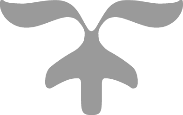 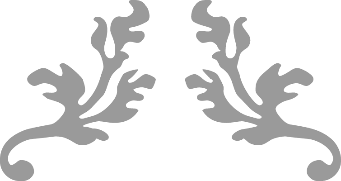 